                                                                                                                                                             2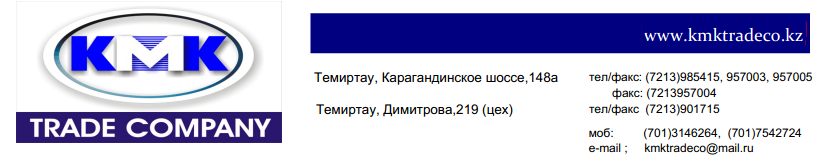             Сталь холоднокатаная (черная) в профлисте                     цена с 25.10.2013                                                   Цены указаны с учетом НДС 12%	Изготовление профлиста под заказ от 1 до 12мПрокат профлиста из давальческого сырья - 6000 тенге за тонну   Вся продукция сертифицирована   Гос./лицензия 11 ГСЛ-КР № 00223 от: 04.11.2005г    Сертификат производителя СТ KZ    Сталь холоднокатаная: ГОСТ 16523-97; 0,8 кп/пс, сорт I, производство АО"ArcelorMittal Temirtau"                                                                                                    МаркаТолщина, ммРаскрой, мРаскрой, мЦена за 1 тонну, тенгеС80,40,96*6,00,96*6,0135 000С80,50,96*6,01,2*6,0130 000С80,61,2*6,01,2*6,0130 000С80,71,2*6,01,2*6,0127 000С10 / НС180,40,96*6,00,96*6,0135 000С10 / НС180,50,96*6,0147000130 000С10 / НС180,61,19\1,17*6,01,19\1,17*6,0130 000С10 / НС180,71,19\1,17*6,01,19\1,17*6,0127 000С10 / НС180,81,19\1,17*6,01,19\1,17*6,0127 000С16 / НС210,40,86*6,00,86*6,0135 000С16 / НС210,50,86*6,0147000130 000С16 / НС210,61,07*6,01,07*6,0130 000С16 / НС210,71,07*6,01,07*6,0127 000С16 / НС210,81,07*6,01,07*6,0127 000НС350,51,05*6,01,05*6,0130 000НС350,61,05*6,01,05*6,0130 000НС350,71,05*6,01,05*6,0127 000НС350,81,05*6,01,05*6,0127 000НС350,91,05*6,01,05*6,0127 000НС440,50,97*6,00,97*6,0130 000НС440,60,97*6,00,97*6,0130 000НС440,70,97*6,00,97*6,0127 000НС440,80,97*6,00,97*6,0127 000НС440,90,97*6,00,97*6,0127 000Н600,50,92*6,00,92*6,0130 000Н600,60,92*6,00,92*6,0130 000Н600,70,92*6,00,92*6,0127 000Н600,80,92*6,00,92*6,0127 000Н600,90,92*6,00,92*6,0127 000Н601,00,92*6,00,92*6,0125 000Н750,60,82*6,00,82*6,0130 000Н750,70,82*6,00,82*6,0127 000Н750,80,82*6,00,82*6,0127 000Н750,90,82*6,00,82*6,0127 000Н751,00,82*6,00,82*6,0125 000